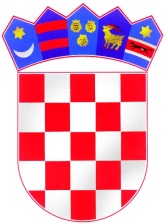      REPUBLIKA HRVATSKAŠIBENSKO-KNINSKA ŽUPNIJA            OPĆINA RUŽIĆ         OPĆINSKO VIJEĆEKLASA: 021-05/19-01/ 3 URBROJ: 2182/08-02-19-1 Gradac, 18. lipnja 2019. godine  			Temeljem članka 36. Statuta Općine Ružić („Službeni vjesnik Šibensko-kninske županije“ broj 08/09, 04/13 i 02/18) sazivam za dan 3. srpnja 2019. godine ( srijeda) 13.  sjednicu Općinskog vijeća Općine Ružić.	 Sjednica će se održati u općinskoj vijećnici u Gradcu s početkom u 20.00 sati. 	 Za sjednicu predlažem slijedeći 				DNEVNI REDVerifikacija zapisnika sa 12. sjednice Općinskog vijeća1.   Prijedlog Godišnjeg izvještaja o izvršenju Proračuna  Općine Ružić za 2018. godinu     2.   Prijedlog Odluke o raspodjeli rezultata za 2018. godinu3.   Prijedlog Zaključka o prihvaćanju Izvješća o izvršenju Programa  održavanja komunalne infrastrukture    	Općine Ružić za 2018. godini     4.   Prijedlog Zaključka o prihvaćanju Izvješća o izvršenju Programa  građenja objekata komunalne 	infrastrukture Općine Ružić za 2018. godinu  5.   Prijedlog Zaključka o prihvaćanju Izvješća o izvršenju Programa utroška sredstava naknade za zadržavanje nezakonito izgrađenih zgrada u   prostoru na području Općine Ružić za 2018. godinu     6.   Prijedlog Zaključka o prihvaćanju Izvješća o izvršenju Programa  javnih potreba u sportu Općine Ružić za 2018. godinu7.    Prijedlog Zaključka o prihvaćanju Izvješća o izvršenju Programa  javnih potreba u kulturi Općine Ružić za 2018. godinu8.    Prijedlog Zaključka o prihvaćanju Izvješća o izvršenju Socijalnog programa Općine Ružić za   2018. godinu9.    Prijedlog  I. Izmjena i dopuna Proračuna Općine Ružić za 2019. godinu10.  Prijedlog I. Izmjena i dopuna Programa građenja komunalne infrastrukture za 2019. godinu11.  Prijedlog I. Izmjena i dopuna Programa održavanja komunalne infrastrukture za 2019. Godinu12.  Prijedlog I Izmjena i dopuna Plana razvojnih programa za 2019. godinu13.  Prijedlog I. Izmjena i dopuna Socijalnog programa Općine Ružić za 2019. Godinu14.  Zahtjevi15.  Razno						PREDSJEDNIK  								             Ante Duran, v.r.